REAL ESTATEAUCTIONTUESDAY, APRIL 25TH @ 6:00 P.M.1064 E. Church St., Marion, OH 43302A great opportunity whatever your intentions are when purchasing this home.1,512 sq. ft., 2 stories, 8 rooms, 3 bedrooms, full bath w/ many possibilities.The home also features a full basement and 1½ garage w/ concrete driveway to street.Gas heat & central air; Sold w/ refrigerator, stove, dishwasher, (2) freezers, and washer & dryer.New water line from street to the house.Close proximity to shopping, restaurants & grocery stores.UNLIMITED POTENTIAL NO MATTER WHAT YOUR DESIRES ARE!$85,000 Minimum Bid / $5,000 DownSelling with 10% Buyers PremiumFinancing arrangements made prior to auctionINSPECTION DATES: Tues., March 28th @ 6:00 P.M.                                                       Sun., April 2nd @ 2:00 P.M.Peggy J. Sayre EstateProbate Court Case No. 23-EST-0017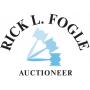 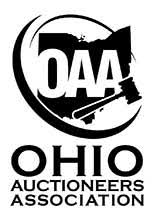 Auctioneer: Rick L. Fogle (740) 225-2541BALLAH REALTYCastalia, Ohiowww.RickFogleAuctioneer.com